附件：运维服务涵盖的范围此次用友财务核算系统运维服务包括如下模块：1.东城院区系统模块：2.通州院区系统模块：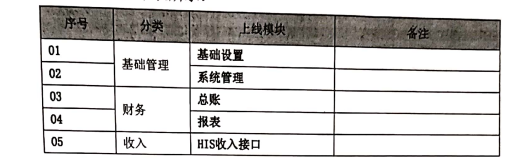 运维服务内容及时间要求1.派驻专人负责我单位的业务，按照我医院工作作息时间提供服务。提供我单位专属顾问微信、电话等服务，解决使用人员在软件使用过程中实际遇到的问题。2.提供工作期间客服电话，可远程在线诊断及故障排除。客户咨询应在2小时内提出解决方案。3.针对系统故障，应在4小时内指派技术人员赶赴现场完成故障处理及恢复。4.遇到重大技术问题，技术公司应在24小时内采取相应措施以确保恢复系统的正常运行。5.提供系统体检和产品安全加固服务；定期巡视服务器，确保服务器的安全、高效运行。6.年底年结期间，增加驻场时间，及时解决问题，提供现场技术支持。7.对于上级部门提出导出数据库等需求，及时配合院方落实。8..与我院信息中心保持沟通，及时响应信息中心的需求，包括但不限于备份、安全等要求。9.对医院用友系统的使用，提出建设性意见和培训，提升软件使用效率。10.填写服务文档或工作记录。三、其他1.固定资产卡片新增接口随时可能出现接收不到的情况，需用友配合及时排查原因并与东软对接解决。2.资产变动接口中涉及变动原因不显示、变动前部门提取不到等问题，待后续有单据时再测试，如仍有问题，为避免影响当月导数，需用友在当月配合解决完成。3.固定资产结账因时间差问题，目前仍存在科研报销在旧系统提单的情况，需用友及时从后台调整新系统数据(和之前沟通一致)并存档。产品领域模块名称应用集成平台HIS收入接口平台报表管理医院报表财务会计总账财务会计应收管理财务会计应付管理财务会计固定资产核算财务会计存货核算财务会计政府会计产品包财务管理库存管理